Имею честь направить Государствам − Членам Совета вклад, представленный Республикой Кот-д’Ивуар.	Хоулинь ЧЖАО
	Генеральный секретарьВклад от Республики Кот-д’Ивуартема для следующей открытой консультации ргС-интернетОбсуждаемый вопросУчастники 12-го собрания РГС-Интернет не смогли достичь консенсуса по теме следующей открытой консультации этой рабочей группы. Поэтому Совету предлагается предоставить руководящие указания в отношении темы будущей консультации.ПредложенияУчитывая отчет о предыдущем собрании, Кот-д’Ивуар вносит следующие предложения:−	влияние технологий OTT на будущее развитие интернета и связанную с ним государственную политику;−	стоимость интернет-соединений для развивающихся стран;−	международная государственная политика в области управления использованием интернета.______________СОВЕТ 2019
Женева, 10–20 июня 2019 года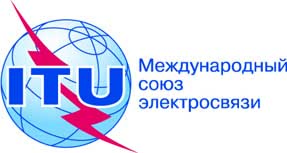 Пункт повестки дня: PL 1.3Документ C19/92-RПункт повестки дня: PL 1.327 мая 2019 годаПункт повестки дня: PL 1.3Оригинал: французскийЗаписка Генерального секретаряЗаписка Генерального секретарявклад от Республики кот-д’ивуарвклад от Республики кот-д’ивуартема для следующей открытой консультации ргС-интернеттема для следующей открытой консультации ргС-интернетРезюмеВ настоящем вкладе предлагается несколько тем для следующей открытой консультации РГС-Интернет.Необходимые действияКот-д’Ивуар хотел бы, чтобы Совет принял к сведению данный вклад в рамках руководящих указаний в отношении темы следующей открытой консультации РГС-Интернет.____________Справочные материалыДокумент WG-Internet 12/10